У некоторых студентов сданы не все документы (см. Примечание). Необходимо срочно принести их в деканат ИМИТ, ауд. 3-09АДиректор института «__»___________________2016 г.                                         А.Г. Лосев
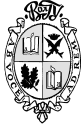 Федеральное государственное автономное образовательное учреждениевысшего образования«Волгоградскийгосударственный университет»Институт математикии информационных технологийСписок студентов
 очной формы обучения,
поступивших на 1 курс,
на вселение в общежитие
на 2016-2017 год10.08.2016г. № _______________ № п/пФ.И.О. (полностью)ПримечаниеКурсГруппаМесто постоянного проживанияАвдеев Михаил Васильевич1ИСТ-161Нехаевский    р-онАллахвердиев Бахтияр Тахаевич1ПМ-161ПалласовкаБоброва Екатерина Александровна1МКН-161Калачевский р-онЖуравлева Анастасия Валерьевна1МКН-161Краснодарский крайКалачаров Дмитрий Сергеевич1ПИ-161Клетский р-он, Кекеев Владимир СтаниславовичНет ксерокопий паспорта1ПИ-161г. ЭлистаКрасильников Андрей Олегович1ПРИ-161г. Николаевск Кудабаев Айдар Ильдарович1ПРИ-161Астраханская обл.Кульбина Анастасия СергеевнаНе хватает 1 фото1ПРИ-161Новониколаевс-кий р-онЛеонова Кристина Александровна1МКН-161г. ЗнаменскМайоров Дмитрий СергеевичНет ксерпокопий паспорта1МОС-161г. Калач-на-Дону Минаев Дмитрий Владимирович1ИВТ-161г. ФроловоМитина Юлия Игоревна1ИВТ-161г. МихайловкаНестеров Владимир Алексеевич1МОС-161г. Липецк Онопко Максим Николавевич1ИВТ-161Калачевский   р-онПоловцева Анастасия Алексадровна1ПРИ-161г. Петров ВалРезаева Анна Николаевна1ПРИ-161Жирновский р-онСавенков Кирилл Анатольевич1ПИ-161г.МихайловкаСинцов Павел Андреевич1МКН-161г. АхтубинскСтепанова Анна Андреевна1МКН-161г. НиколаевскСупрун Елена Геннадьевна1МОС-161г. Камышин Тихоненков Иван ВасильевичНет фото1ИСТ-161Клетский р-онШаптуров Иулиан Игоревич1МКН-161г. Элиста Шевцова Виктория Александровна1МОС-161г. Камышин Эрдниева Цагана Александровна1ПИ-161р-ка КалмыкияЮщенко Виктория Дмитриевна1МОС-161г.  Братск